ИНФОРМАЦИОННАЯ СИСТЕМА ФОРМИРОВАНИЯ ДОКУМЕНТОВ ПО ШАБЛОНУ DOC.ONEРуководство по настройке и установкеДействует с «__» _______ 2020 г.на 15 листахг. Москва, 2020Сокращения, термины и определенияТаблица 1. Сокращения, термины и определенияОбщие сведенияВ Руководстве представлено пошаговая инструкция по развертыванию системы формирования документов по шаблону «Doc.one» (далее - Система).Назначением Системы является автоматическое формирование типовых документов на основе динамических шаблонов.Целями создания Системы являются:Приведение документации к типовому виду;Снижение трудозатрат специалистов при формировании документов (договоров, соглашений и пр.);Хранение шаблонов и готовых документов.Система состоит из следующих функциональных модулей:Раздел для хранения документов – «Documents»;Конструктор шаблонов документов – «Templates»;Конструктор типовых блоков – «Library»;Раздел для управления доступом пользователей – «Users»;Раздел для настройки параметров Системы – «Settings»;Интеграция с внешними Системами.Работа пользователей с Системой осуществляется через веб-интерфейс. Предоставление доступа к Системе обеспечивается через приглашение и установку индивидуального пароля. В Системе реализовано разграничение прав пользователей путем назначения ролей. Доступны следующие роли:Пользователь – формирует документы или пакеты документов на основе динамических шаблонов, экспортирует документы.Менеджер – формирует шаблоны документов, создает и ведет библиотеку типовых блоков текста.Администратор – производит установку, настройку и мониторинг Системы.Менеджер, помимо своих функций, может осуществлять функции пользователя в полном объеме. Администратор, помимо своих функций, может осуществлять функции менеджера и пользователя в полном объеме.В таблице (Таблица 2) представлен доступ пользователей к различной функциональности Системы в зависимости от роли.Таблица 2. Права доступа пользователейРоль пользователю назначается администратором Системы при отправке приглашения. Роль пользователя может быть изменена администратором Системы.Требования к оборудованиюСистема функционирует с использованием следующего технического и программного обеспечения серверов:CPU: 1 процессор Intel® Xeon® E5-1650 v3 Hexa-Core Haswell.RAM: 128GB.HDD: 2 x 4 ТБ SATA 6 ГБ/с 7200 об/м (программный-RAID 1).Языки программирования: PHP, JavaScript.СУБД: MySQL 8.0.19.ОС: Ubuntu Linux Server 16.04 LTS.Описание используемых технологий:Система разработана на PHP и JavaScript.Взаимодействие с другими системами осуществляется через API веб-сервиса.Для хранения данных используется СУБД MySQL.Система работает на Ubuntu Linux server 16.04 LTS c использованием контейнеров Docker (docker-ce 17.06.2).Архитектурное решениеСхематическое изображение архитектурного решения Системы представлено на рисунке Рисунок 1.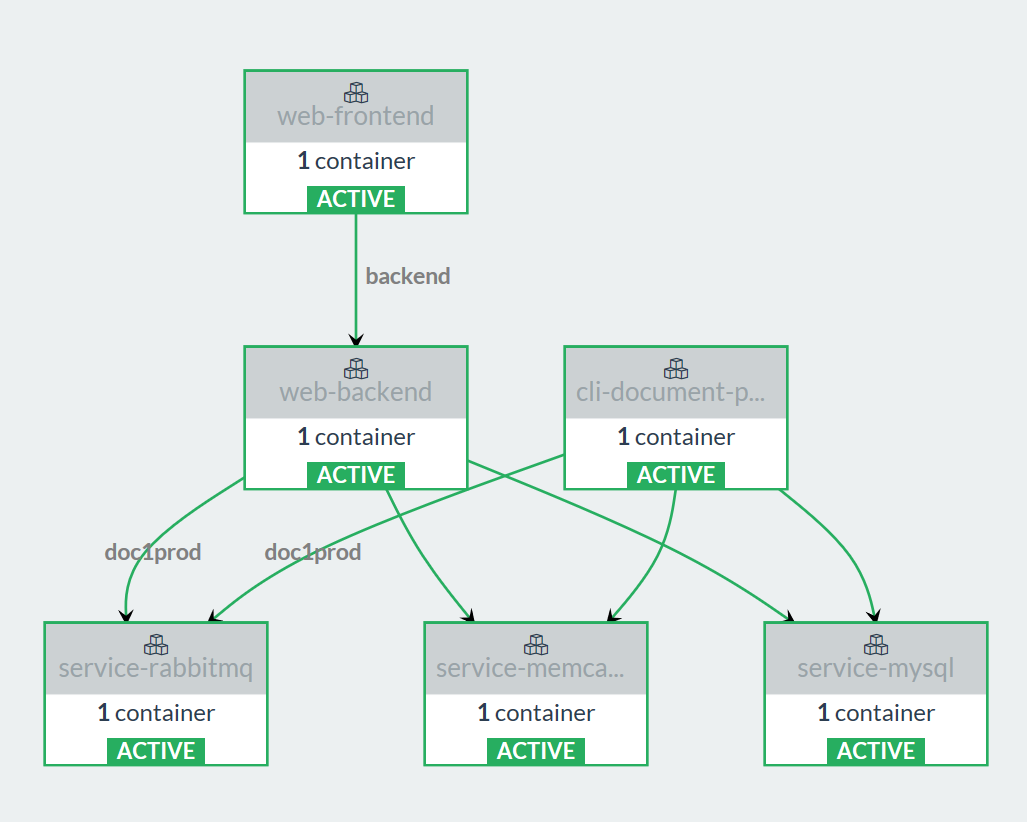 Рисунок 1. Схема архитектурного решенияВеб-сервер (nginx) – отдает статический контент и проксирует запросы на бэкенд.Бэкенд (php-fpm) – приложение, обрабатывает данные, работает с кэширующим сервисом и базой данных.Кэширующий сервер (memcached) – хранит сессии и результаты запросов от базы данных.База данных (MySQL) – хранит данные приложения (шаблоны, документы, файлы и т.д.).RabbitMQ – менеджер очередей, используется для передачи сообщений в cli-воркеры.Сli-document-package-download – php-воркер, слушает очередь из RabbitMQ и формирует пакеты документов в фоновом режиме.Инструкция по восстановлению из резервной копииМожно создавать и восстанавливать Систему из резервной копии с использованием стандартных средств MySQL.Для создания копии нужно выполнить в контейнере MySQL команду:mysqldump -uroot -p[пароль] --dump-date -x -v --log-error=[путь к логу] --all-databases --result-file=[путь / файл бекапа]Для восстановления из резервной копии нужно выполнить в контейнере MySQL команду:mysql -uroot -p[пароль]  -e 'source [путь / файл бекапа]'Инструкция по обновлениюДля обновления Системы необходимо выполнить следующую последовательность действий:Настоятельно рекомендуется перед процедурой обновления создать резервную копию данных MySQL стандартными средствами данного продукта.Создать каталог /data/docker/doc-one-[ваше наименование инстанса]/doc-one-general, установить на него права root 777.Изменить в файле ~/doc_one/docker-compose.yml, либо в .env номер версии, файлы которой получены и на которую выполняется обновление: TAG=master_[версия].Развертывание выполняется из образов:registry.team-pravo.ru/doc-one/backend
registry.team-pravo.ru/doc-one/frontend
registry.team-pravo.ru/doc-one/docone-mysql
memcached
rabbitmqОбразы находятся в файлах, либо в реестре Docker Private Registry.Если образы находятся в файлах, нужно загрузить образы:docker load < [имя_файла]Если образы находятся в реестре Docker Private Registry, нужно:подключиться к реестру:docker login -u {USER} -p "{PASSWD}" registry-host:portзагрузить образы:docker pull [имя]Из каталога проекта ~/doc_one начать развертывание и запуск контейнеров:docker-compose up -dВыполнить изменение структуры базы данных и отключение мониторинга:docker exec -ti doc_one_web-backend_1 /bin/bash
php instances migrate
echo 'pinba.enabled=Off' > /usr/local/etc/php/conf.d/docker-php-ext-pinba.ini
exitdocker exec -ti doc_one_cli-document-package-download_1 /bin/bash
echo 'pinba.enabled=Off' > /usr/local/etc/php/conf.d/docker-php-ext-pinba.ini
exitИнструкция по развертываниюДля развертывания Системы на сервере необходимо наличие интернет-соединения для установки пакетов docker. Нужен либо локальный репозиторий, либо скопированные на сервер установочные файлы пакетов.Для запуска контейнеров необходим доступ к командной консоли ОС.Для размещения файлов Системы должна быть выделена отдельная директория.При выполнении данных условий запуск Системы занимает примерно три часа.Список поставляемых файлов:doc_one/install.txt – инструкция по развертыванию;doc_one/doc_one_backend_master_[версия]  – образ backend приложения doc.one;doc_one/doc_one_frontend_master_[версия] – образ frontend приложения doc.one;doc_one/memcached:1.5.12 – образ Memcached;doc_one/docone-mysql:master_[версия] – образ MySQL;doc_one/docker-compose.yml – файл конфигурации запуска контейнеров Docker;doc_one/.env – файл переменных;ssl_proxy_ffd/proxy-ssl:latest – образ Nginx (ssl прокси);ssl_proxy_ffd/vhost.conf – конфигурационный файл для Nginx (ssl прокси);ssl_proxy_ffd/docker-compose.yml – файл конфигурации запуска контейнеров Docker;ssl_proxy_ffd/.env – файл переменных;ssl_proxy_ffd/ssl/certs/local_doc_one.pem – публичный ключ сертификата;ssl_proxy_ffd/ssl/private/local_doc_one.pem – секретный ключ сертификата.Для развертывания Системы необходимо выполнить следующую последовательность действий:Для записи и хранения пользовательских данных нужно создать каталог, к которому будет открыт доступ из контейнеров (root 755):/data
/data/docker
/data/docker/nginx
/data/docker/nginx/conf
/data/docker/nginx/ssl
/data/docker/nginx/ssl/certs
/data/docker/nginx/ssl/private
/data/docker/form-one-[ ваше наименование инстанса ]/data/docker/form-one-[ ваше наименование инстанса ]/doc-one-images/data/docker/doc-one-[ ваше наименование инстанса ]/doc-one-generalПосле создания каталогов/data/docker/doc-one-[ ваше наименование инстанса ]/doc-one-imagesи/data/docker/doc-one-[ ваше наименование инстанса ]/doc-one-generalнеобходимо установить на них права root 777.Для сопоставления UID пользователей, и GID групп между контейнерами и хостом.useradd docker -u 999 -g 999usermod -a -G root dockerid dockeruid=999(docker) gid=999(docker) groups=999(docker),0(root)Пользовательская группа c GID = 999 создается при установке Docker.В контейнере service-mysql/data/docker/doc-one-[ ваше наименование инстанса ]/mysql:/var/lib/mysql
drwxr-xr-x mysql mysql mysql (755)
uid=999(mysql) gid=999(mysql) groups=999(mysql)В контейнере web-backend/data/docker/doc-one-[ ваше наименование инстанса ]/doc-one-images:/var/lib/doc-one/images
drwxrwxrwx root root images (777)

/data/docker/doc-one-[ ваше наименование инстанса ]/doc-one-general:/var/lib/doc-one/general
drwxrwxrwx root root images (777)В контейнере service-rabbitmq/data/docker/doc-one-[ ваше наименование инстанса ]/rabbitmq:/var/lib/rabbitmq
drwxr-xr-x  5 docker root rabbitmq (755)
uid=999(rabbitmq) gid=999(rabbitmq) groups=999(rabbitmq)Создать каталоги проектов (root 755): doc.one – например ~/doc_one;ssl-proxy – например ~/ssl_proxy_ffd.Скопировать:vhost.conf > /data/docker/nginx/conf/vhost.conf
ssl/certs/local_doc_one.pem > /data/docker/nginx/ssl/certs/local_doc_one.pem
ssl/private/local_doc_one.pem > /data/docker/nginx/ssl/private/local_doc_one.pemdoc_one/docker-compose.yml > ~/doc_one/docker-compose.yml
.env > ~/doc_one/.envssl_proxy_ffd/docker-compose.yml > ~/ssl_proxy_ffd/docker-compose.yml
.env > ~/ssl_proxy_ffd/.envИзменить в файле ~/doc_one/docker-compose.yml либо в .env для LOCAL_INSTANCE [ ваше наименование инстанса ] на необходимое (на латинице в нижнем регистре). Наименование должно соответствовать наименованию вашего инстанса, и будет равняться домену последнего уровня в URL, на котором будет опубликован doc.one. Далее нужно изменить в файле /data/docker/nginx/conf/vhost.conf доменное имя на необходимое. Для использования кастомного почтового сервера необходимо внести его настройки в файле .env в переменные:MAIL_DRIVER=smtpMAIL_USERNAME=test@yandex.ruMAIL_PASSWORD=123321MAIL_HOST=smtp.yandex.ruMAIL_PORT=465MAIL_ENCRYPTION=sslMAIL_FROM_NAME=infoMAIL_FROM_ADDRESS=test@yandex.ruУстановить Docker CE: https://docs.docker.com/install/Установить Docker Compose: https://docs.docker.com/compose/install/Развертывание выполняется из образов:proxy-ssl
registry.team-pravo.ru/doc-one/backend
registry.team-pravo.ru/doc-one/frontend
registry.team-pravo.ru/doc-one/docone-mysql
memcached
rabbitmq
Образы находятся в файлах установки, либо в реестре Docker Private Registry.Образы находятся в файлах установки, либо в реестре Docker Private Registry.Если образы в файлах, нужно загрузить образы:docker load < [имя_файла]Если образы в реестре Docker Private Registry, необходимо:подключиться к реестру:docker login -u {USER} -p "{PASSWD}" registry-host:portзагрузить образы:docker pull [имя_образа]Из каталога проекта ~/doc_one начать развертывание и запуск контейнеров:
docker-compose up -dДолжен произойти успешный запуск контейнеров:Starting doc_one_web-frontend_1 ... done
Starting doc_one_web-backend_1 ... done
Starting doc_one_service-mysql_1 ... done
Starting doc_one_service-memcached_1 ... done
Выполнить создание структуры базы данных и пользователя, и отключение мониторинга:docker exec -ti doc_one_web-backend_1 /bin/bash
php artisan init:local:instance
php instances migrate
php artisan init:local:owner
echo 'pinba.enabled=Off' > /usr/local/etc/php/conf.d/docker-php-ext-pinba.ini
exitdocker exec -ti doc_one_cli-document-package-download_1 /bin/bash
echo 'pinba.enabled=Off' > /usr/local/etc/php/conf.d/docker-php-ext-pinba.ini
exitСвязать Систему с адресом хоста в файле hosts:локальным ip:127.0.0.1 api.doc.one doc.one [ ваше наименование инстанса ].doc.one -> (instance.doc.one)либо внешним ip:ip api.doc.one doc.one [ ваше наименование инстанса ].doc.one -> (instance.doc.one)Выполнить вход https://instance.doc.one:Login superadmin@superadmin.com;Passwоrd secret.Список рисунковРисунок 1. Схема архитектурного решения	7Список таблицТаблица 1. Сокращения, термины и определения	3Таблица 2. Права доступа пользователей	4Утверждаю_________________ФИО«____»____________2020Утверждаю_________________ФИО«____»____________2020Термин/СокращениеОпределениеAPI(От англ. - Application Programming Interface) описание способов (набор классов, процедур, функций, структур или констант), которыми одна компьютерная программа может взаимодействовать с другой программой.CPU(От англ. Сentral Processing Unit) центральный процессор.HDD(От англ. Hard (Magnetic) Disk Drive) жесткий диск, устройство хранения информации произвольного доступа, основанное на принципе магнитной записи.JavaScriptЯзык программирования, поддерживает объектно-ориентированный, императивный и функциональный стили.PHP(От англ. - Personal Home Page Tools) скриптовый язык общего назначения, интенсивно применяемый для разработки веб-приложений.RAM(От англ. Random Access Memory) запоминающее устройство с произвольным доступом.ИнстансВиртуальный экземпляр программы. Позволяет использовать программу без установки на каждый компьютер пользователя.ОСОперационная система.СистемаСистема формирования документов по шаблону Doc.one.СУБДСистема управления базами данных.Функциональность системыРоль пользователяРоль пользователяРоль пользователяФункциональность системыАдминистраторМенеджерПользователь«Templates»естьестьнет«Library»естьестьнет«Documents»естьестьесть«Users»естьнетнет«Settings»естьнетнетПрофиль пользователяестьестьестьВнимание! Если UID 999 использовать невозможно из-за занятности, можно установить права 777, это разрешит доступ, но все файлы, создаваемые из контейнеров, всё равно будут созданы от UID 999.Внимание! При отсутствии значения нужно ничего не указывать, но оставить переменную (например, MAIL_ENCRYPTION=).Внимание! После разворачивания Системы требуется из каталога проекта ~/ssl_proxy_ffd начать развертывание и запуск контейнеров:docker-compose up -dДолжен произойти успешный запуск контейнера:Starting ssl_proxy_ffd_proxy-ssl_1 ... done.